Bushtets Roman NikolaevichGeneral details:Certificates:Experience:Position applied for: WiperAdditional position applied for: Mess BoyDate of birth: 19.05.1988 (age: 29)Citizenship: UkraineResidence permit in Ukraine: YesCountry of residence: UkraineCity of residence: MariupolPermanent address: Lunina str.15-a, app. 139Contact Tel. No: +38 (068) 781-92-88E-Mail: 0687819288@mail.ruSkype: underground3923U.S. visa: NoE.U. visa: NoUkrainian biometric international passport: Not specifiedDate available from: 01.08.2017English knowledge: PoorMinimum salary: 980 $ per month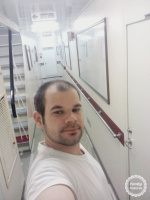 DocumentNumberPlace of issueDate of expiryCivil passportVK028493mariupol00.00.0000Seamanâs passportAB565694mariupol25.08.2020Tourist passport5940mariupol14.04.2020TypeNumberPlace of issueDate of expirysafety familirization, basic training instruction for all seafarers5940mariupol14.04.2020proficiency in survival craft and rescue boats4657mariupol17.04.2020securi-related training and instruction for all seafarers523mariupol10.04.2020messman293mariupol02.11.2020designated security duties of seafarers10486mariupol28.10.2020PositionFrom / ToVessel nameVessel typeDWTMEBHPFlagShipownerCrewingMess Boy10.01.2016-07.09.2016MV AetoliaBulk Carrier58106B&W8400kWtBarbadosHELIKON SHIPPING ENTERPRISES LTDAdriatiko Mariupol